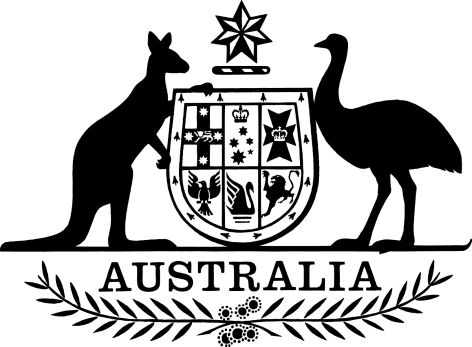 Australian Charities and Not-for-profits Commission – Commissioner – Appointment (No. 1) 2022I, General the Honourable David Hurley AC DSC (Retd), Governor-General of the Commonwealth of Australia, acting with the advice of the Federal Executive Council, and under section 115-5 of the Australian Charities and Not-for-profits Commission Act 2012, appoint Susan Woodward AM as the Commissioner of the Australian Charities and Not-for-profits Commission, on a full-time basis, for a period of five years beginning on 12 December 2022.Dated 		10 November 2022David HurleyGovernor-GeneralBy His Excellency’s CommandDr Andrew Leigh
Assistant Minister for Competition, Charities and TreasuryParliamentary Secretary to the Treasurer